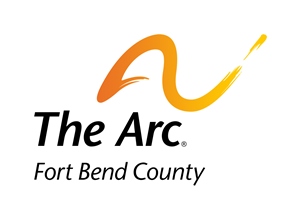 2016 Board Meeting ScheduleJanuary 25, 2016						July 25, 2016March 28, 2016						September 26, 2016May 23, 2016 (Annual Meeting)				December 19, 2016